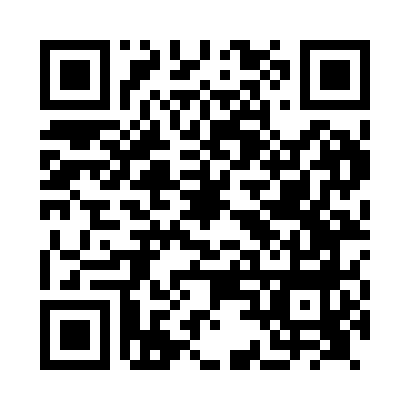 Prayer times for Mitcheldean, Gloucestershire, UKMon 1 Jul 2024 - Wed 31 Jul 2024High Latitude Method: Angle Based RulePrayer Calculation Method: Islamic Society of North AmericaAsar Calculation Method: HanafiPrayer times provided by https://www.salahtimes.comDateDayFajrSunriseDhuhrAsrMaghribIsha1Mon3:054:551:146:519:3211:232Tue3:054:561:146:519:3211:233Wed3:064:571:146:519:3111:234Thu3:064:581:146:509:3111:235Fri3:074:591:156:509:3011:226Sat3:075:001:156:509:3011:227Sun3:085:001:156:509:2911:228Mon3:085:011:156:499:2811:229Tue3:095:021:156:499:2811:2110Wed3:095:031:156:499:2711:2111Thu3:105:051:166:489:2611:2112Fri3:115:061:166:489:2511:2013Sat3:115:071:166:489:2411:2014Sun3:125:081:166:479:2311:1915Mon3:125:091:166:479:2211:1916Tue3:135:101:166:469:2111:1817Wed3:145:121:166:459:2011:1818Thu3:145:131:166:459:1911:1719Fri3:155:141:166:449:1811:1720Sat3:165:161:166:449:1611:1621Sun3:175:171:166:439:1511:1622Mon3:175:181:166:429:1411:1523Tue3:185:201:166:419:1311:1424Wed3:195:211:166:419:1111:1425Thu3:195:231:166:409:1011:1326Fri3:205:241:166:399:0811:1227Sat3:215:251:166:389:0711:1128Sun3:225:271:166:379:0511:1129Mon3:225:281:166:369:0411:1030Tue3:235:301:166:359:0211:0931Wed3:245:311:166:349:0011:08